Come away to the skies      Hymnal 1982 no. 213          Melody: Middlebury      6 6 9. 6 6 9.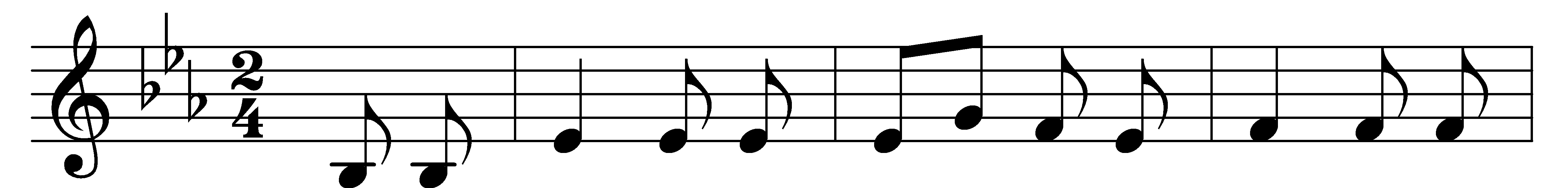 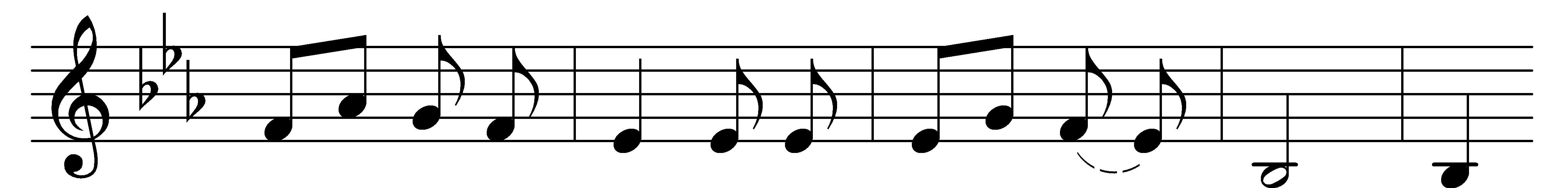 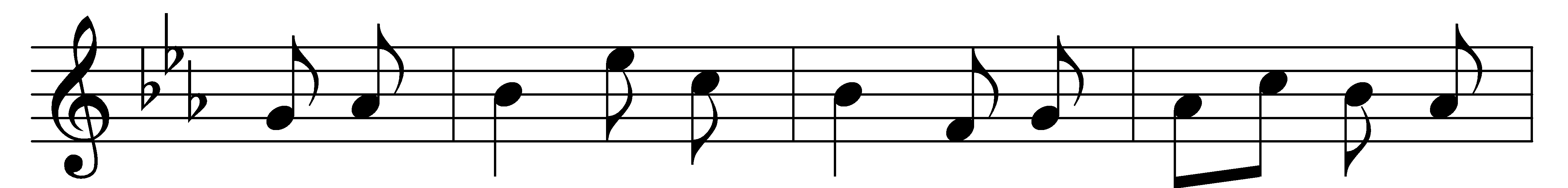 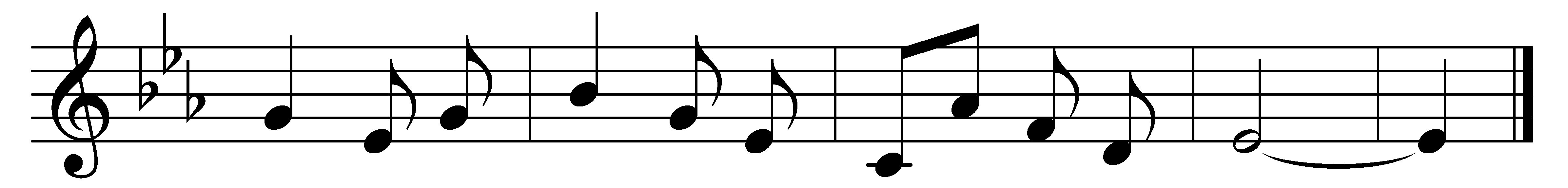 Come away to the skies,my beloved, ariseand rejoice in the day thou wast born;on this festival day,come exulting away,and with singing to Zion return.Now with singing and praise,let us spend all the days,by our heavenly Father bestowed,while his grace we receivefrom his bounty, and liveto the honor and glory of God.For the glory we werefirst created to share,both the nature and kingdom divine!Now created againthat our lives may remain,throughout time and eternity thine.We with thanks do approvethe design of that lovewhich hath joined us to Jesus’ Name;so united in heart,let us nevermore part,till we meet at the feast of the Lamb.Hallelujah we sing,to our Father and King,and his rapturous praises, repeat:to the Lamb that was slain,hallelujah again,sing, all heaven, and fall at his feet.Words: Charles Wesley (1707-1788)Music: Melody from The Southern Harmony, 1835